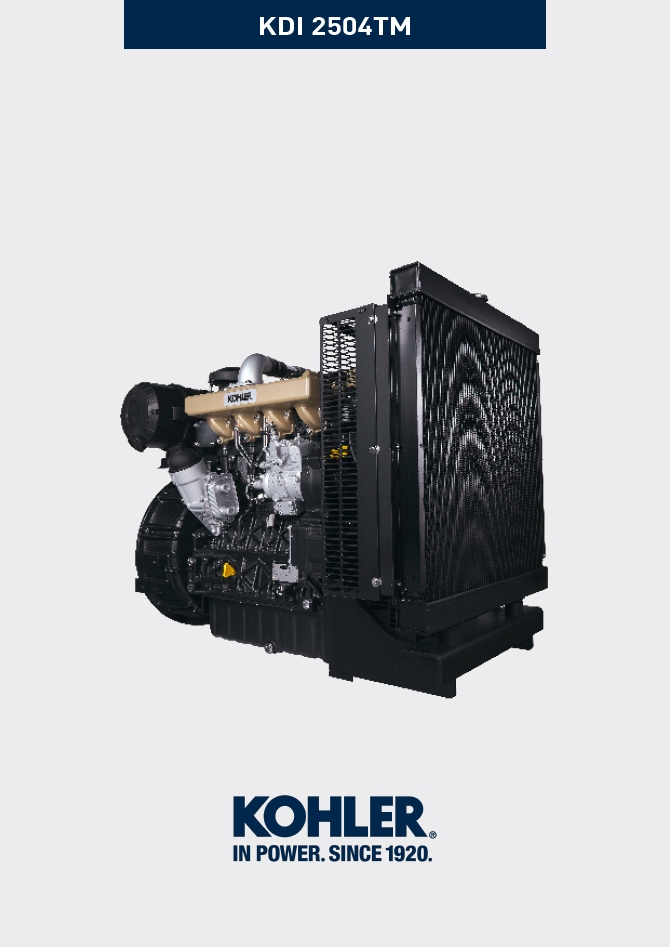 
null
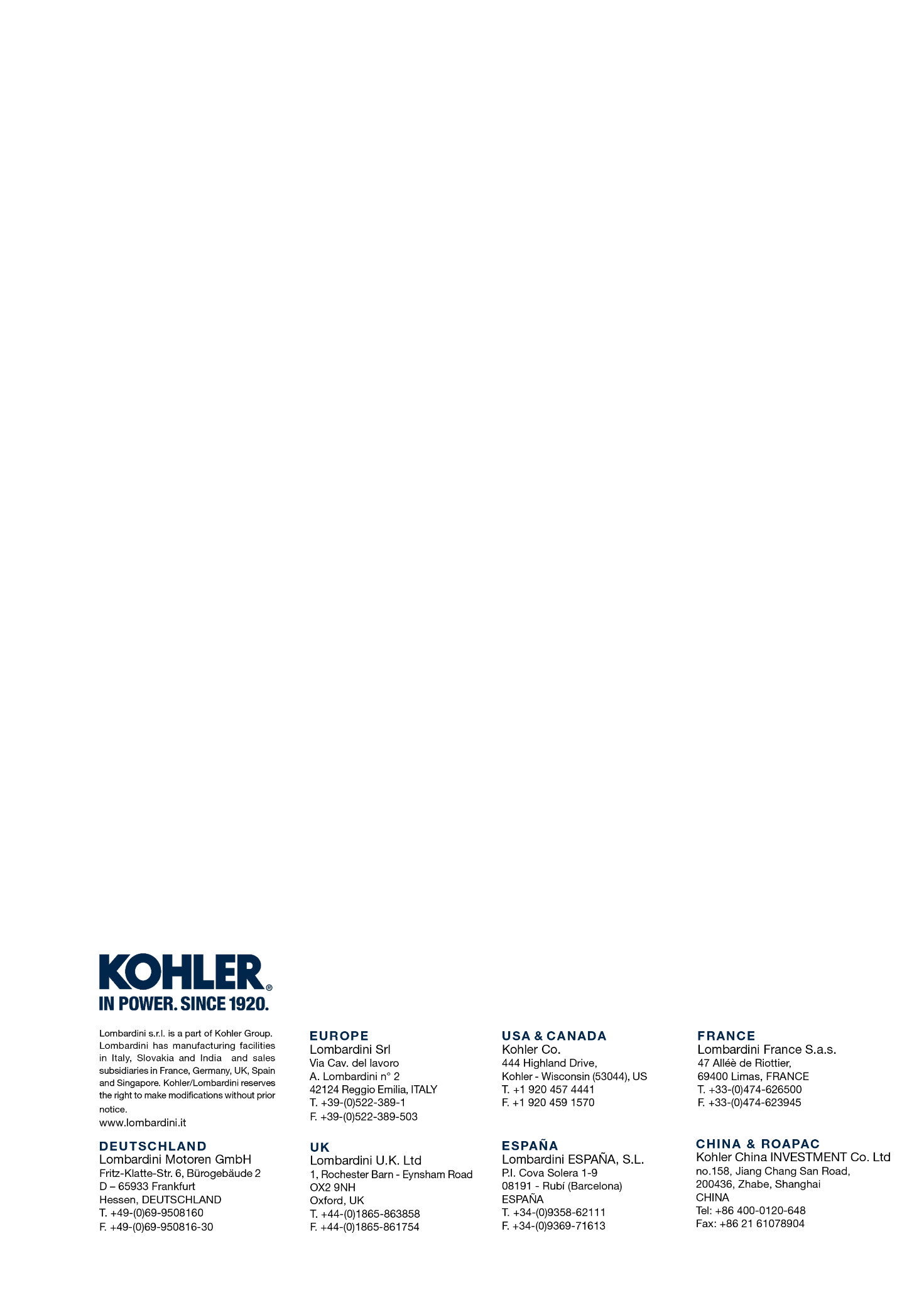 Allgemeine angabenWerkstatthandbuch KDI 2504 TM (Rev. 07.6)manoff